Zu Lebzeiten alles bestens geregelt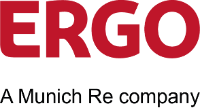 Liebe Vertriebspartnerinnen und Vertriebspartner,kaum ein Kunde mittleren oder älteren Jahrgangs beschäftigt sich nicht damit, was im Todesfall auf Hinterbliebene zukommt - und wie die eigene Bestattung finanziell und organisatorisch geregelt werden kann, ohne den Lieben zur Last zu fallen. Vorsorge ohne GesundheitsfragenDabei ist die Lösung des Themas ganz einfach: Der Abschluss der ERGO Sterbevorsorge ist unkompliziert möglich, ganz ohne Gesundheitsfragen, mit kurzer Aufbauzeit (innerhalb dieser werden gezahlte Beiträge als Todesfallsumme ausgezahlt) und danach vollem Versicherungsschutz. Bis zu 20.000 Euro Versicherungssumme sind so möglich.Drei Varianten für unterschiedliche KundenanforderungenDie ERGO Sterbevorsorge gibt es in drei Produktvarianten, die wie maßgeschneidert verschiedene Kundenbedürfnisse erfüllen:Der Grundschutz ist für Kunden gedacht, die ihre Bestattungskosten zu einem sehr günstigen Preis absichern möchten.Die Komfort-Variante ist ideal, wenn zusätzlich Wert auf eine kurze Aufbauzeit gelegt wird. Und beim Wunsch nach umfassenden, exklusiven Zusatzleistungen empfiehlt sich die Premium-Variante mit der gleichen verringerten Aufbauzeit wie die Komfort-Variante. Was macht Premium so besonders?Alle Leistungen aufzuführen, wäre für dieses Format zu viel. Hervorgehoben werden sollen aber folgende: Medizinische Zweitmeinung: Bei Zweifel an einer Diagnose oder Behandlung kann Ihr Kunde sich kostenlos über das weltweite Expertennetzwerk mit über 50.000 Fachärzten unseres Partners Best Doctors jederzeit eine Zweitmeinung einholen.Digitaler Nachlassverwalter: Ihr Kunde entscheidet selbst, ob seine E-Mail- und Online-Accounts sowie Mitgliedschaften abgemeldet, an eine Vertrauensperson übergeben oder diskret gekündigt werden sollen.Drei Bestattungspakete stehen zur Wahl: Bei jedem der drei Pakete haben Ihre Kunden zusätzlich die Möglichkeit, die bevorzugte Form der Beisetzung selbst zu bestimmen – Erd-, Feuer-, See- oder Waldbestattung. Bestnoten und deutlich erhöhte Überschüsse Die ERGO Sterbevorsorge punktet auch in Marktvergleichen. So ist sie zum dritten Mal in Folge im großen Tarifcheck von Focus Money (Ausgabe 25/2023) mit der Bestnote "hervorragend" ausgezeichnet worden! Und steigende Marktzinsen kommen den Versicherten schon heute zugute. Das jährlich deklarierte Überschussniveau der ERGO Sterbevorsorge konnte bereits im Juli um 0,6 Prozent deutlich auf 2,8 Prozent angehoben werden.  Ganz fix den Beitragsvergleich ermittelnNutzen Sie den ERGO Makler Tarifrechner Leben für die unkomplizierte Angebotserstellung und den einfachen Abschluss. Praktisch: Der Tarifrechner zeigt Ihnen die Beiträge immer direkt für alle drei Tarifvarianten an. Mit freundlichem GrußStefan Rönnau ERGO Group AG
Vertriebsdirektion Pools & Finanzvertriebe Leben
Key Account ManagerÜberseering 45
22297 Hamburg
Tel. 0170/4587830stefan.roennau@ergo.de